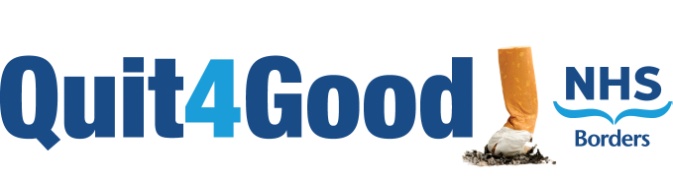 Please send completed forms to:  Quit4Good, SBC HQ, Health Improvement Team, The Old School Building, Newtown St Boswells  TD6 OSA  Phone: 01835 825971or Email: smoking.cessation@borders.scot.nhs.ukNameAddressPostcodeDate of BirthTelephone NumberDate of referralReferred by:…………………………………………………………………………………………………………………………………BGH     Ward Number: ………………....	Edinburgh Royal:  	     PAU  …………………………………………………………………………………………………………………………………BGH     Ward Number: ………………....	Edinburgh Royal:  	     PAU  How did you hear about our service?Poster                            Radio     	            Word of Mouth           Other (please let us know): …………………………………………..……………………..................	Poster                            Radio     	            Word of Mouth           Other (please let us know): …………………………………………..……………………..................	GP Name& PracticeDiagnosis & Medical HistoryCurrent MedicationAny other relevant informationPregnantYes  			No  							If pregnant no. of weeks: …………………………….Yes  			No  							If pregnant no. of weeks: …………………………….Quit4Good Use OnlyQuit4Good Use OnlyQuit4Good Use OnlyAssessment Appointment:					             Date referral received ………………………..Outcome:DNA 	  1:1		Drop-in 	Cancelled 	   Advice 	   Pharmacy DNA 	  1:1		Drop-in 	Cancelled 	   Advice 	   Pharmacy Recheduled:N/A   			New assessment appointment:N/A   			New assessment appointment:BGHAdvice only  	Referral to Quit4Good  		Advice only  	Referral to Quit4Good  		